IL VOLGARIZZAMENTO OITANICO DELLA NAVIGATIO BRENDANI NEL MS. PARIS, BNF, FR. 1553 E IL SUO MODELLO LATINOLa leggenda dell’itinerario avventuroso dell’abate Brendano nell’Oceano, narrata in latino da un anonimo irlandese della seconda metà dell’VIII secolo e oggi conosciuta con il titolo di Navigatio Brendani, ebbe come è noto diffusione amplissima. A una tradizione diretta che conta oltre 140 manoscritti conservati, l’interesse di lettori dei più varii ambienti culturali e linguistici portò ad aggiungere una quantità sia di abbreviazioni ancora latine, sia di rielaborazioni e traduzioni vernacolari, molte delle quali di ambito romanzo. Mentre assai studiate e disponibili in valide edizioni sono versioni come quella anglo-normanna di Benedeit o quelle di area italiana, meno indagato rimane il corpus brendaniano oitanico, che conta almeno due diversi episodi. Il primo è la versificazione della storia del santo irlandese nella seconda redazione dell’Image du Monde di Gosselino di Metz, piuttosto aderente al latino; la seconda è una versione prosastica anonima, ancora da chiarire nell’articolazione della tradizione e forse da scindersi in più di una forma indipendente, come suggeriscono evidenti difformità tra le testimonianze manoscritte. Ad una di tali forme, quella tramandata dal ms. Paris, BnF, fr. 1553, è dedicato il nostro studio.1. LA VERSIONE OITANICA IN PROSA1.1.Versioni o.1 e o.2La traduzione della Navigatio Sancti Brendani in antico francese, molto fedele al testo latino, riscosse una discreta fortuna, a giudicare dalla ventina di copie attualmente conservate, la più antica delle quali risale al XII secolo e costituisce l’unica indicazione cronologica riconoscibile per circoscrivere l’epoca di composizione.Trascrizioni di singoli codici si devono a Achille Jubinal eCarl Wahlund: entrambi privilegiano il ms. Paris, BnF, fr. 1553 (cui Wahlund aggiunge il ms. fr. 1716 della Bibliothèque Mazarine). Secondo Renata Anna Bartoli, tale forma rappresenterebbe una versione distinta da quella trasmessa negli altri manoscritti, versioni indicate rispettivamente con le sigle o.1 e o.2. Il testo del ms. fr. 1553 (o.1), consiste in una traduzione molto letterale della Navigatio Brendani latina, nel dialetto tipico del nord-est della Francia, da datarsi secondo Jubinal alla fine del XII secolo. La forma o.2 sarebbe invece stata realizzata nel XIII secolo, in un dialetto franco-piccardo, con un metodo traduttivo meno fedele e letterale rispetto a o.1. Talvolta vi sono presenti alcune inesattezze, palesi errori di traduzione e di interpretazione, o oscurità di senso, caratteristiche che potrebbero testimoniare una certa frettolosità o essere la spia di un tentativo poco riuscito di rielaborazione del testo da parte del volgarizzatore.1.2.Il manoscritto fr. 1553Il manoscritto, cartaceo, è di più mani e presenta miniature e lettere istoriate e decorate.  Si tratta di un’ampia miscellanea di opere in antico francese, in parte esito di volgarizzamenti. La prima sezione, fino al f. 254 compreso, contiene testi in poesia; i ff. 255r-287v sono invece costituiti da due quaternioni in prosa, entro i quali si inserisce anche il racconto del viaggio di Brendano. Seguono altri scritti in rima. I ff. 435r-436v presentano una grafia più minuta e differente rispetto allo stile delle altre scritture, segno forse di un’interpolazione successiva. Il lavoro di trascrizione sembra essere stato svolto in maniera autonoma e indipendente dai vari copisti, ma secondo un progetto che pare unitario. Per quanto riguarda la collocazione temporale, al f. 323v si trova una sottoscrizione che riporta la data del 1285; essa si riferisce alla singola opera (Li Romans de Witasse le moine), ma se è corretta l’interpretazione unitaria del volume la datatio dovrebbe riflettersi anche sulle altre sezioni.Il volgarizzamento della storia di Brendano occupa i ff. 254r-287v ed è vergato su due colonne, in una gotica libraria di piccolo modulo ma ben leggibile. Il testo si apre con una grande lettera B miniata, all’interno della quale sono rappresentati san Brendano e i suoi confratelli a bordo del curach, la tipica imbarcazione irlandese usata dai monaci per i sette anni di navigazione. Lettere paragrafali di colore differente e di modulo maggiore parrebbero indicare una divisione del testo in capitoli, che non corrisponde però a quella riscontrabile in esemplari latini.2. INDIVIDUAZIONE DEL MODELLO LATINOLo studio del volgarizzamento oitanico contenuto in questo codice, che sarebbe il solo a riportare la versione o.1, nasce con l’obiettivo di indagare il comportamento del traduttore e verificare la sua effettiva fedeltà nei confronti del modello alla luce del confronto con l’intera tradizione latina, oggi praticabile grazie all’apparato critico dell’edizione di Giovanni Orlandi e Rossana Guglielmetti, che dà conto – nella forma completa ancora inedita – di tutte le varianti dei 141 manoscritti attualmente noti. Grazie a tale analisi comparativa, è stato in effetti possibile individuare il preciso ramo dello stemma della Navigatio latina entro il quale l’esemplare tradotto deve collocarsi: un esemplare, come vedremo che va ad arricchire lo stemma stesso.2.1.Il rapporto con il ms. Laon, Bibliotèque Municipale, 345Il confronto fra testo critico latino e traduzione oitanica ha messo in luce innanzitutto come le principali innovazioni riportate da quest’ultima fossero caratteristiche di un preciso gruppo di codici latini, siglato γ7. Esso appartiene a una delle cinque famiglie discendenti dall’archetipo della tradizione, γ, testimoniata a partire dall’XI secolo prevalentemente in area francese, che conta complessivamente 36 esemplari conservati. Il gruppo si distingue per un alto grado di intervento volontario sul dettato, volto a un raffinamento della lingua e dello stile, che si traduce spesso nella riformulazione di intere frasi: circostanza che offre numerose, chiare prove della parentela con il nostro testo.Elenchiamo a titolo di esempio alcune delle varianti significative che accomunano γ7 e il volgarizzamento, a confronto con il testo critico: I 33 Abba, novimus quia fuistis in paradiso Dei; spatium maris, ubi est ille paradisus, ignoramus. Nam saepe [...] spatium… ignoramus om. γ7Sire abbes nous avons seut que vous fustes ou paradys diu. Car nous [...]VI 16 Tunc sanctus Brendanus cum suis fratribus secuti sunt canem usque ad oppidum.sanctus...fratribus om. γ7[...] et sivirent le chien dusques au chastelIX 5 Perambulantes autem illam insulam, invenerunt [...]perambulantes… insulam om. γ7Il trouverent [...]IX 16 Finitis omnibus et allatis navi, dixit ad sanctum Brendanum praedictus vir [...]finitis... navi] allatis autem ad navim copiis γ7Quant habondanches de choses furent a le nef aportees [...]XI 4 [...] praecepit sanctus Brendanus ut navim per funes contra alveum fluminis traxissent quantum plus potuissent.quantum plus potuissent om. γ7[...] li sains hom leur commanda k’il traissent le nef par cordes contre le chanel dou fleuve.XI 5 Erat autem illud flumen tam latum sicut et latitudo illius navis. Praedictus pater sedebat in navi; et ita fecerunt per spatium unius miliarii usque dum ad fontem venerant eiusdem fluminis.praedictus... dum] traxerunt autem navim unius spatio miliarii donec sancto viro intus sedente γ7Li fleuves estoit de si grant largeche de com grande li nes estoit. Il traisent le nef l’espasse d’une liue dusqu’adont k’il vinrent a le fontainne de che flueve et entues estoit li sains hom.XII 8 Filioli, nolite peragere illicitam rem sine licentia [...]rem] nichil sumatis add. γ7Biau fils ne voellies mie faire chose que vous ne deves faire ne prendes nule chose sains coingie [...]XV 8 [...] magnificans Deum et osculans pedes singulorum, incipiens a sancto patre usque in novissimum, dicens [...]incipiens...novissimum om. γ7[...] loant diu et baisoit les pies de chascun et disoit [...]XX 1 Sanctus Brendanus cum suis nautoribus non post multos dies viderunt Insulam praedictam Familiae Ailbei, ibique natalem Domini celebravit cum suis fratribus. His perfinitis diebus festis venerabilis pater [...]sanctus...fratribus] in insula autem familie ailbei celebrant nativitatem γ7festis om. γ7venerabilis pater] Brendanus γ7En l’isle celebroient les maisnies Albei le nativite nostre signor. Ces choses faites en certains iors Sains Brandains [...]XXI 5 [...] ut celebrasset cum silentio suam missam, ne bestiae audissent ac elevassent se ad persequendos servos Christi.audissent ac elevassent se] audito peregrino γ7Christi] concitarentur add.γ7[...] k’il cantast le messe bas quel es bestes par l’estraine oie ne fuissent emeutes a iaus werijer.XXV 14 Postea et antea crucior in profundo inferni cum Herode et Pilato et Anna et Caipha.postea...inferni] ceteris diebus et noctibus in inferno crucior γ7Tous les autres iours et toutes les autres nuis sui iou tormentes en infier avoes Herode et Pylate Anna et Chaypha.Vi sono, inoltre, numerose altre innovazioni del testo francese che riconducono a un preciso codice fra quelli che formano il gruppo latino, il ms. Laon, Bibliothèque Municipale 345 (La, secondo il sistema di sigle dell’edizione latina). Copia pergamenacea risalente al XIII secolo e proveniente da Vauclair, esso tramanda ai ff. 1r-49v la Vita ss. Barlaae et Iosafat (BHL 979), ai ff. 50r-65v la Navigatio sancti Brendani, ai ff. 66r-84v la Vita s. Mariae Oigniacensis di Jacques de Vitry (BHL 5516). La maggior parte delle aggiunte, lacune e altre varianti presenti nel testo del ms. fr. 1553 e non riconducibili a γ7 sono infatti presenti anche in La e ne costituiscono lezioni singolari entro la tradizione latina. Eccone alcuni esempi:I 3 Cumque interrogatus esset multis sermonibus a praedicto sancto patre [...]multis sermonibus om. La         Com il fust demandes dou devant dit saint pere [...]I 29 [...] nescimus in quam, et ibidem demorariunum mensem aliquando duas ebdomadas seu unam ebdomadam vel plus minusve.   unum mensem om. La[...] mais nous ne savons en quele il demouroit a le fie II semainnes ou une ou plus ou mains.I 30 Nolite, fratres, putare aliquid nisi bonum.Vestra conversatio procul dubio est ante portam paradisi.aliquid] aliquando Laconversatio] consumatio Laprocul dubio om. LaBiau frere ne voellies mie auchune fie cuidier fors que bien vo fins est devant le port de paradys.I 36 [...] ut redirem ad cellam meam, ad quam iturus ero cras.cellam] insulam La[...] pour aler a m’isle ou iou devoie l’endemain aler.VI 8 [...] acceperunt vascula ut aliquid de aqua potuissent sumere [...]vascula om. Laprisent in tel maniere k’il peussent auchune chose de prendre de cele eue [...]IX 7 Fratres vero festinabant, secundum mandatum viri Dei, ad gregem; qui statim acceperunt de grege unam ovem.fratres… statim] illi LaIl prisent dou fouc une brebis [...]X 12 Deus enim revelavit mihi hac nocteper visionem sacramentum huius rei [...]hac nocte om. Laper visionemom. γ7Car nostre sire a revele a mi le secre de ceste chose [...]XI 8 [...] arbor mirae latitudinis in girum, non nimis altitudinis [...]nimis altitudinis] magnitudinis alte La[...] uns arbres de mervilleuse largeche mais n’estoit mie de haute grandeche [...]XVI 32 [...] herbas ac radices ad suum opus colligere [...]opus] usum iussit La[...] les herbes et les rachines commanda a queillir a sen oes [...]XXII 19 Cum autem transierunt quoddam foramen, posuerunt arborem et vela in altum [...]foramen] flumen LaCom il eurent trespasse I flueve il misent lor arbe et leur voiles [...]È evidente come fra il manoscritto La e il volgarizzamento oitanico intercorra uno stretto legame di parentela; per di più, esso proviene dall’abbazia di Vauclair, località del Nord-Est della Francia, ossia l’area cui rimanda la patina linguistica del volgarizzamento stesso. L’esame testuale, tuttavia, evidenzia anche varie innovazioni caratteristiche di La che al contrario non sono condivise dalla versione oitanica e portano quindi a escludere con sicurezza una dipendenza diretta di quest’ultima dal manoscritto latino. Fra queste, lacune e altri guasti che il traduttore non avrebbe mai potuto sanare correttamente ex ingenio, né spesso percepire come tali, poiché lasciavano un dettato accettabile (il che rende assai improbabile anche il ricorso a un esemplare secondario così da emendare il modello primario per contaminazione). Di nuovo, presentiamo i casi più significativi:IX 22 [...] quomodo potuissent oves esse tam magnae sicut ibi visae sunt: erant enim maiores quam boves. Cui ille dixit: [...]sicut… dixit] respondit La[...] par quel maniere les brebis pooient estre si grandes que’eles son vues la: eles estoient plus grandes de bues. A chius dist: [...]XI 19 [...] tantum alienavit nos a consortio aliorum qui steterunt.aliorum] illorum La[...] tant il nous a il entrechangie de le compaignie des autres ki i furent.                    XI 43 Accepta benedictione sancti patris reversus est in locum suum. patris] homo add. LaApries ces parolles quant il eut pris le beneichon dou saint pere est revenus en sen liu.XV 33 Post septem annos, antecedentes magnae ac diversae periclitationes, vobis invenietis Terram Repromissionis Sanctorum [...]antecedentibus magnis et diversis periculis γ7: om. LaEt apries les VII ans vous avenront molt de peril et divers et trouveres la tierre de le repromission de sains [...]XVI 6 [...]antecedebant undae mirae altitudinis usque ad navim dumtaxat.mirae altitudinis] magnitudinis La[...] les ondes d’esmervilleuse hauteche aloient devant li dusques a le nef.  XVII 6 [...]tamen cooperta scaltis albis et purpureis.scaltis om. La[...] nequedenques estoit ele couviert de blanques escales et vermelles.XXVI 8 Erat autem parva et nimis rotunda illa insula quasi unius stadii.rotundaom. LaCele isle estoit molt petite et reonde aussi que d’un estage.2.3. Stemma del gruppo comprendente il volgarizzamentoSe dunque da un lato il volgarizzamento risulta evidentemente imparentato con il ms. La, ma dall’altro non può dipenderne, la spiegazione più plausibile appare l’esistenza di un modello comune a entrambi, antigrafo sia della copia latina, sia del volgarizzamento trasmesso nel ms. fr. 1553: questo esemplare perduto sarà responsabile di tutte le innovazioni condivise, mentre quelle del solo La saranno da ritenersi suoi guasti singolari. Di conseguenza, nello stemma latino andrà inserito un ulteriore testimone entro il gruppo γ7: precisamente, un interposito fra l’antigrafo comune a La e al codice gemello London, British Library, Harl. 3958 (in sigla L2), antigrafo già presente nello stemma come γ14, e La stesso. Questo nuovo snodo, in linea con il sistema di sigle dell’edizione, prenderà in nome di γ25.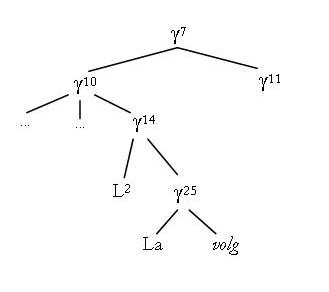 [STEMMA FORNITO ANCHE IN JPEG A PARTE]Grazie all’analisi del volgarizzamento, dunque, anche l’articolazione della trasmissione latina può arricchirsi di un passaggio che era divenuto invisibile.3. L’OPERATO DEL TRADUTTOREIl confronto fra il modello latino così precisato e la traduzione oitanica ha messo in luce una quasi totale corrispondenza, confermando e consolidando il giudizio già espresso dagli studiosi sopra citati di una notevole fedeltà della versione volgare all’originale. Su questa base diviene possibile andare oltre nella valutazione del comportamento del traduttore, naturalmente dopo aver considerato l’ulteriore elemento di interferenza introdotto dall’intervento dell’ultimo soggetto coinvolto, il copista responsabile dello specifico esemplare che tramanda il suo lavoro.3.1. Il comportamento del copistaÈ necessario escludere fin da principio l’ipotesi che l’opera di traduzione dal latino all’oitanico sia avvenuta direttamente sul ms. fr. 1553. Nel testo di questo si riscontrano infatti numerosi errori che un traduttore competente, come mostra di essere l’artefice del volgarizzamento, non avrebbe mai potuto commettere. Bisogna perciò presupporre l'esistenza di un diverso originale, rispetto al quale il copista introduce innovazioni dovute perlopiù a distrazione.Alcuni degli errori a lui ascrivibili investono riferimenti temporali e in generale determinazioni numeriche, come i seguenti:I 36 Post vero quadraginta [ma si pensi alla forma dei codici, XL] dies, accepta beneditione [...]Apries el iour quant nous eusmes rechut beneichon [...]II 1 Igitur sanctus Brendanus, de omnicongregatione sua electis binis fratribus septem [...]Apries chou esliut sains Brandains VII des freres de se congregation [...]La riduzione a settedei confratelli con cui San Brendano intraprende il suo viaggio, in realtà, è una svista frequente anche all’interno della tradizione latina. Non è tuttavia facilmente spiegabile come omissione del modello latino o del traduttore oitanico, in quanto poche parole dopo il numero di quattordici è riportato in maniera corretta.In altri passaggi, come i due che seguono, alcune parole vengono dimenticate, compromettendo il senso della frase. Si tratta di lacune che non si possono perciò imputare al traduttore:VI 13 Cum vero omnes ascendissent de navi et stetissent foris in terra [...]Quant il furent tout de le nef et fuissent en le terre [...]XXV 33Non habebitis potestatem inde, neque princeps vester, sed potestas Dei erit.Vous n’ares mie cele poissanche, ne vos prinches, car li volentes iert.In un caso, nel testo oitanico compare una parola senza senso:IX 20 [...] contra occidentalem plagam, quae vocatur Paradisus Avium [...][...] encontre occident qui est apielee Paradyssannum [...]Probabilmente il copista non riusciva a capire che cosa fosse scritto nel modello da cui stava trascrivendo, dove il toponimo doveva essere conservato in latino, e ha riportato in successione le lettere che credeva di distinguere.Il testo francese, inoltre, modifica leggermente alcuni nomi propri rispetto alla tradizione latina:X 13 [...] qui habet nomen Iasconius.[...] qui a non Jaconius.XI 54 [...] Invenietis quoque insulam post tres menses quae vocatur Insula Familiae Ailbei.[...] Et trouveres une isle apries VIII iours qui est apielee familie Alibei.Dall’analisi emerge il profilo di un copista mai invasivo, che evita innovazioni volontarie e trascrive fedelmente, benché senza troppa attenzione al testo che sta vergando. Alle sviste di cui per distrazione punteggia la copia non ritorna neppure a porre rimedio con una rilettura, che gli avrebbe permesso di accorgersi delle discrepanze introdotte, spesso facilmente correggibili. Nessun’altra mano provvide a emendare il testo neanche in una fase successiva. 3.2. Il comportamento del traduttoreUna volta ricondotti alla loro origine i fenomeni testuali dovuti a monte al modello latino e a valle al copista del volgarizzamento, è possibile tentare una valutazione dell’operato del traduttore. In alcuni passaggi egli sceglie una resa estremamente letterale, che riproduce la stessa struttura e quasi gli stessi suoni della frase latina:I 5 [...] Indica nobis verbum Dei atque refice animas nostras de diversis miraculis quae vidisti in oceano.               [...] demoustre nous le parolle Diu et refai nos ames de divers miracles que tu as veus en le mer.XII 70 Quomodo potest in corporali creatura lumen incorporale corporaliter ardere?Comment puet en corporeil creature lumiere incorporeus ardre corporelement?Questo calco esatto, a discapito spesso dell'eleganza del testo, si riscontra in percentuale molto elevata nei discorsi diretti e nelle descrizioni dei luoghi visitati da Brendano. Il fatto può apparire singolare, soprattutto se si considerano l’enorme diffusione del testo, la varietà delle versioni latine e vernacolari che ne sono derivate e la tendenza della maggior parte dei traduttori e copisti a cambiare e ‘personalizzare’ il dettato e più volte anche l’intreccio della storia. È arduo d’altro canto giudicare quanto tale fedeltà sia o meno insolita, in un insieme di prassi vario come quello delle traduzioni medievali. Così riassume la situazione Gianfranco Folena:La molteplicità di situazioni del tradurre è fortissima, nel Medioevo, in rapporto ai livelli linguistici, sia cioè che la lingua di partenza sia il latino oppure un volgare, e in rapporto ai livelli culturali e ai generi letterari, testi religiosi e didattici, giuridici, storici e poetici. [...]. Di fronte a tale varietà di situazioni si capisce come manchi in sostanza nel Medioevo una nozione unitaria del tradurre.Va tuttavia ricordata anche la precisazione di Cesare Segre a proposito del comportamento dei volgarizzatori medievali di fronte a questo particolare genere narrativo:Quando poi il testo ha una trama narrativa [...], il volgarizzatore si sente quasi del tutto libero [...]. Ma la libertà è minore se la narrazione è di carattere agiografico. V’è un rispetto sostanziale maggiore [...]. Le opere di edificazione crearono una tendenza stilistica con una sua chiara fisionomia, che non aspira all’effetto, ma all’attenzione.Il volgarizzatore oitanico potrebbe dunque aver prestato particolare attenzione alla ricerca di una traduzione il più letterale e fedele possibile al modello latino perché vedeva nella Navigatio uno scritto di carattere soprattutto agiografico, prima e più che una narrazione fantastica suscettibile di interpolazioni personali.Si è accennato a come taluni particolari omessi, che riguardano dettagli non fondamentali per la comprensione della storia, possano dipendere sia da errori di copia, sia da una volontà di semplificare del volgarizzatore. Più interessante è come questi reagisca a passaggi in cui nel testo latino si trovano espressioni ambigue o difficili. In questi contesti il traduttore omette l’espressione in questione per aggirare il problema, oppure la banalizza o ricorre a un giro di parole; si tratta dei pochi casi in cui inserisce varianti di propria iniziativa:IV 3 [...] fecerunt naviculam levissimam, costatam et columnatam ex ivo, sicut mos est in illis partibus [...][...] fisent une nachiele tres legiere costue et a coulombes de dehors, si com il est coustume en ces parties [...]XXII 15 Quarto autem die invenerunt calicem de genere conopei et patenam de colore columnae, iacentes in quadam fenestra in latere columnae contra austrum.Au quart iour trouverent I calisse de le maniere dou cincelier et le platine de le couleur de le coulombe encontre le vent.Le evidenti differenze potrebbero essere nate come reazione del traduttore francese di fronte alla difficoltà di alcune espressioni del testo latino, di cui non conosceva con precisione il significato. Gli esempi sotto proposti riguardano invece casi in cui il traduttore oitanico ha inserito personali aggiunte, probabilmente per spiegare o precisare un concetto che, altrimenti, sarebbe risultato poco chiaro se reso letteralmente:XI 47 Accipite de isto fonte vestra vascula plena et panes siccos quos potestis observare in alium annum.Prendes vos vaissiaus tous plains de ceste fontainne et pains ses c’est bescuitque puissies warder en l’autre en.XXI 12 Tamen non appropinquabant naviculae sed longe lateque natabant, et ita huc atque illuc [...][...] et n’aprochoient ne tant ne quant a le nef mais ains aloient lonc en noant cha et la [...]In altri passaggi, come i seguenti, è verosimile che il volgarizzatore abbia frainteso l’accezione opportunadi termini latini(solitarius e gravitas) nel contesto:I 7 [...] confugit a facie mia et voluit esse solitarius.[...] se departi de devant mi et iestres curieus.XII 35[...] et fratres unanimiter cum magno silentio et gravitate levaverunt se a mensa [...][...] li frere se leverent tout ensemble par grant silenche et par pesantume de le tavle [...]La resa di li dyables per Leviathan, infine, rientra nei casi di banalizzazione del testo rispetto al modello originale:XXV 11Ibi est Leviathan cum suis satellitibus.La est li dyables et si sergant.Nel complesso l’artefice del volgarizzamento appare dotato di una buona conoscenza del latino, che gli consente una traduzione estremamente letterale e precisa, pressoché priva di errori. Quando giudica preferibile riprodurre la frase in modo meno aderente, riesce inoltre a trovare un’efficace espressione corrispondente in oitanico, come accade ad esempio per determinazioni temporali relative alle ore della giornata, presenti con una certa frequenza nel corso del racconto e adattate, laddove possibile, al sistema non liturgico di calcolo del tempo:IX 19 [...] et cras usque in sextam horam.[...] et demain dusques a midi.XI 29 [...] usque ad tertiam vigiliam noctis.[...] dusque a mienuit.Quando invece la sua lingua non ha un’alternativa lessicale riporta le ore così come sono espresse nel modello latino:XV 21 [...] missas Deo offerebant usque ad tertiam horam.[...] une messe dusques a l’eure de tierche.XVII 20 [...] ad tertiam alios tres [...][...] a tierche les autres trois [...]Il volgarizzatore si mostra altresì attento e interessato al testo sul quale sta lavorando; è infatti in grado di accorgersi di alcune lacune del manoscritto latino e di proporne integrazioni congetturali:XIII 10 [...] in alios quoque duorum dierum <et noctium>, in reliquos vero unius diei et noctis [...][...] li autre II iors et II nuis, et li autre I iour et I nuit [...]XI 19 Poenas non sustinemus: praesentiam Dei possumus videre [...]Nous ne souffrons nule painne mais le presenche diu ne poons nous veir [...]Questo ultimo caso è particolarmente interessante per il ragionamento teologico che presuppone. La stessa tradizione latina non è concorde, ma il gruppo cui appartiene il modello usato dal volgarizzatore non riporta la stessa lezione dell’oitanico, bensì quella esatta, senza non. Il traduttore, come accadde anche a diversi copisti latini, deve aver creduto di trovarsi di fronte a una lacuna, in quanto si sta parlando di spiriti definiti in qualche modo peccatori e coinvolti nella caduta di Lucifero, ai quali poteva apparire insostenibile sul piano dottrinale che fosse ugualmente concessa la visione di Dio.Tendenzialmente il volgarizzamento non propone un ‘aggiornamento’ del testo al proprio tempo, assai diverso rispetto a quello in cui la Navigatio era nata. Tra i pochi casi in cui ciò avviene, il più interessante riguarda la definizione dell’eremita Paolo del cap. XXVI, che nel testo latino è chiamato miles Christi, ma nel testo oitanico diventa chevaliers iesu crist, appellativo tipico della cultura tardo-cortese cristianizzata, influenzata dall’esperienza delle crociate. Questo contesto potrebbe corrispondere all’ambiente in cui il traduttore oitanico realizzò la propria opera. Si può immaginare, per come si pone al servizio del testo ricevuto, che egli si sia impegnato nella traduzione non mosso da ambizioni letterarie individuali, ma per permettere di leggere una storia celebre e dotata di fascino sia narrativo sia spirituale anche a chi, nel XIII secolo, non era in grado né desideroso di misurarsi con il latino. Se è vero che la lingua della Navigatio è un latino volgareggiante, ben più accessibile di quello classico, e lo stile piano e lineare, simile a quello della Bibbia, tuttavia, in un’epoca in cui gli idiomi volgari stavano prendendo il sopravvento, poteva non essere più immediatamente comprensibile e soprattutto non incontrare i gusti di lettura del nuovo pubblico cui il traduttore destinò i suoi sforzi.RIFERIMENTI BIBLIOGRAFICILETTERATURA PRIMARIAEsposito 1921 = Mario Esposito, Un fragment de la «Navigatio Sancti Brendani» enancien venicien, in Id., Mélanges philologiques: textes et études de littérature ancienneet médiévale, Firenze, chez l’auteur, 1921: 22-8.Galy 1973 = Navigatio sancti Brendani. Édition critique de la version italienne contenuedans le MS 1008 de la Bibliothèque Municipale de Tours, éd. par Jacqueline Galy, Nice, Université de Nice, 1973, 2 voll. [diss. dott. inedita]Grignani 1975 = Navigatio sancti Brendani: la navigazione di San Brandano, a c. di Maria Antonietta Grignani, Milano, Bompiani, 1975 [19922, 19973, 20044].Hilka 1928 = Anfons Hilka (hrsg. von), Drei Erzählungen aus dem didaktischenEpos «L’Image du Monde» (Brandanus - Natura - Secundus), Halle, Niemeyer, 1928.Jubinal 1836 = Achille Jubinal (ed. par), La Légende latine de S. Brandaines, avecune traduction inédite en prose et en poésie romanes, publiée d’après les manuscrits dela Bibliothèque du Roi, remontant aux XIe, XIIe et XIIIe siècles, Paris, Merklein, 1836.Marinoni 2013 = Maria Carla Marinoni, Un volgarizzamento inedito della Navigatio Sancti Brendani, in Luca Bellone, Giulio Cura Curà, Marco Cursietti, Matteo Milani (a c. di), Filologia e linguistica. Studi in onore di Anna Cornagliotti,Alessandria, Edizioni dell’Orso, 2013: 405-28.Novati 1892 = La «Navigatio sancti Brendani» in antico veneziano, a c. di Francesco Novati, Bergamo, Cattaneo, 1892; seconda ed. Bergamo, Istituto Italiano di Arti Grafiche, 1896 [rist. Bologna, Forni, 1973].Orlandi–Guglielmetti 2014 = Navigatio sancti Brendani. Alla scoperta dei segreti meravigliosidel mondo, edd. Giovanni Orlandi, Rossana E. Guglielmetti, intr. di Ead., trad. it. e comm. di Giovanni Orlandi, Firenze, Edizioni del Galluzzo per la Fondazione Ezio Franceschini, 2014.Raugei 1984 = La Navigazione di San Brendano: versione italiana del ms. Bologna, Bibl. Univ. 1513, a c. di Anna Maria Raugei, Fasano, Schena, 1984.Selmer 1959 = Navigatio Sancti Brendani abbatis from Early Latin Manuscripts, ed. by Selmer, Notre Dame, Ind., University of Notre Dame Press, 1959Short–Merrilees 1959 = The Anglo-Norman Voyage of St. Brendan, ed. by Ian Short, Brian Merrilees, Manchester, University Press, 1979Tagliani 2014 = Roberto Tagliani, Navigatio sancti Brendani, volgarizzamento veneto: edizione del ms. Paris, BnF, it. 1708, «Carte romanze» 2 (2014): 9-124.Wahlund 1900 = Carl Wahlund, Die altfranzösische Prosaübersetzung von Brendans Meerfahrt, nach der Pariser Handschrift Nat.-Bibl. fr. 1553, hrsg. von Carl V. Wahlund, Uppsala, Almqvist & Wiksell, 1900.Waters 1928 = The Anglo-Norman Voyage of St. Brendan by Benedeit: A Poem of the Early 12. Century, ed. by Edwin G. R. Waters, Oxford, Clarendon Press, 1928 [rist. Genève, Slatkine, 1974]Waters 1931 = An Old Italian (Lucchese) Version of the Navigatio Sancti Brendani, ed. by Edwin G. R. Waters, Oxford, Oxford University Press, 1931 (Publications of the Philological Society 10)LETTERATURA SECONDARIAA Catalogue of the Harleian Manuscripts 1808 = A Catalogue of the Harleian Manuscripts in the British Museum: With Indexes of Persons, Places, and Matters, ed. by Robert Nares, Thomas H. Horne, London, Printed by command of his Majesty King Gerg III, George Eyre and Andrew Strahan, I-III voll. 1808, IV vol. 1812Bartoli 1993 = Renata Anna Bartoli, La Navigatio Sancti Brendani e la sua fortuna nella cultura romanza dell'età di mezzo, Fasano, Schena, 1993Burgess–Strijbosch, 2000 = Glynn S. Burgess, Clara Strijbosch, The Legend of St Brendan: A Critical Bibliograpy, Dublin, Royal Irish Academy, 2000Catalogue général Départements 1849 = Catalogue général des manuscrits des bibliothèques publiques des Départements, vol. I, Paris, Imprimerie nationale, 1849Folena 1991 =Gianfranco Folena, Volgarizzare e tradurre, Torino, Einaudi, 1991Segre 1964 = Cesare Segre, Volgarizzamenti del Due e Trecento, Torino, UTET, 1964 [19692]Riassunto: Il volgarizzamento della Navigatio Brendani tramandato nel ms. Paris, BnF, fr. 1553, che pare costituire una forma a sé stante nell’ambito delle testimonianze della versione oitanica in prosa, è qui esaminato in relazione alla tradizione latina dell’opera. Risulta così possibile individuare a quale gruppo nello stemma latino appartenesse l’esemplare preso a modello per la traduzione e verificare l’estrema fedeltà della versione, le cui apparenti peculiarità risalgono già quasi tutte al modello stesso. Il profilo del volgarizzatore che emerge dall’analisi è quello di un traduttore al servizio del testo latino, che evita iniziative individuali. Parole chiave: Navigatio Sancti Brendani, volgarizzamenti, letteratura antico-francese.Abstract: The vernacular translation of Navigatio Brendani transmitted in Ms. Paris, BnF, fr. 1553, seemingly an unusual form of the Oitanic version in prose, is explored here in relation to the Latin tradition of the work. It is possible to identify which group of the Latin stemma the model for translation belonged to, and thus verify the extreme faithfulness of the translation itself: almost every apparent peculiarity of the Oitanic text dates back to the exemplar. Such an analysis reveals the translator’s profile as serving the Latin text and avoiding any free interpretation of the work.Keywords: Navigatio Sancti Brendani, vernacular translations, Old-French literature.